The Craft of GeneralismClinical skills and attitudes for whole person careJohanna M. Lynch PhD MBBS Grad Cert (Health Sciences) FRACGP FASPMPrimary Care Clinical Unit, The University of Queensland, AustraliaIntegrate Place, Queensland, AustraliaMieke van Driel PhD MD MSc FRACGP m.vandriel@uq.edu.auPrimary Care Clinical Unit, The University of Queensland, AustraliaPamela Meredith PhD BA(Hons) BSc BOccThy p.meredith@cqu.edu.auSchool of Health, Medical and Applied Sciences, Central Queensland University, AustraliaKurt C. Stange PhD MD kurt.stange@case.eduCenter for Community Health Integration, Case Western Reserve University, USALinn Getz PhD MD Linn.getz@ntnu.noDepartment of Public Health and Nursing, NTNU, Trondheim, NorwayJoanne Reeve MBChB MPH PhD FRCGP joanne.reeve@hyms.ac.ukPrimary Care Research, Hull York Medical School, UK William L. Miller MD MA william.miller@lvhn.orgDepartment of Family Medicine, Lehigh Valley Health Network, USADepartment of Family Medicine, University of South Florida Morsani College of Medicine, USAChristopher Dowrick BA MSc MD CQSW FRCGP cfd@liverpool.ac.ukInstitute of Population Health Sciences, University of Liverpool, UKCorresponding Author contact information: Dr Johanna Lynch j.lynch2@uq.edu.au Primary Care Clinical Unit, The University of Queensland.  Telephone: +61 7 334 65136 Funding: Key elements of this paper were researched as part of a PhD, funded through The University of Queensland and funded by the Australian Government Research Training Program Scholarship and the Advance Queensland Scholar program.  Dr. Stange’s time is supported by the University Suburban Health Center.Statement of Contribution: Lynch, J.M: Conceptualisation, methodology, writing original draft; van Driel, M., Meredith, P., and Dowrick, C.F. Conceptualisation, methodology supervision, writing review and editing; Stange, K., Getz, L., Reeve, J. and Miller, W. Writing Review and EditingData sharing is not applicable to this article as no datasets were generated or analysed during the current studyConflict of interest statements: Each author has confirmed they have no conflict of interest in the writing of this paper.Word Count for main text (excluding title page, abstract, references, tables, figures): 3829Numbers of Tables: twoCover letter wording:In this paper, we propose a broadly applicable concept of the Craft of Generalism to translate complex philosophical approaches to knowledge into an understanding of everyday patient-centred clinical practice and generalist research. We draw on philosophical underpinnings of the recently described concept of Transdisciplinary Generalism to develop a coherent understanding of the first principles of generalist approaches to knowledge. We hope these first principles will influence primary care researchers, educators, and policy advocates, as well as enabling all generalists (especially family physicians) to respect, describe, hone, and defend the quality of their own work. We see this paper as especially significant during the pandemic as the trends toward transactional encounters are accelerated by an increasingly online and fragmented healthcare landscape.All authors confirm that this work is not being considered for publication and has not been published before in this form. key figure used in this article is adapted (with permission) (figure 1) while another (figure 2) is reproduced from a book published by the corresponding author Johanna Lynch (A Whole Person Approach to Wellbeing: Building Sense of Safety, Routledge, 2021). The key concepts were also described in that book stemming from Dr Lynch’s doctoral research – relevant chapters are attached for your review. Contractual documentation of this permission is available upon request.Sincerely, Dr Johanna LynchAbstract Generalists manage a broad range of biomedical and biographical knowledge as part of each clinical encounter, often in multiple encounters over time. The sophistication of this broad integrative work is often misunderstood by those schooled in reductionist or constructivist approaches to evidence. In this paper we describe first principles of generalist approaches to knowledge formation in clinical practice. We discuss the need for practical and philosophically robust ways to describe how understanding about the whole person is formed. We name the Craft of Generalism, built on the newly described methodology of Transdisciplinary Generalism. The Craft of Generalism is grounded in four first principles that define the required scope, process, priorities, and knowledge management skills of generalists seeking to care for the whole person and move them towards health. These principles are Whole Person Scope, Relational Process, Healing Orientation, and Integrative Wisdom. They describe a requisite set of skills and attitudes that underpin knowing about a whole. If any element of these first principles is left out, the resultant knowledge is incomplete and philosophically incoherent. Clarifying the Craft of Generalism can protect generalism from the colonization of a narrowed medical gaze that excludes all but reductionist evidence or constructivist experience. Naming the Craft of Generalism clarifies the sophisticated skills of the generalist clinician. It may also help to define and encourage the use of generalist approaches to knowledge in other settings across the community – including health policy and research.Key Words: generalism, whole person, epistemology, primary care, complexityIntroductionAny coherent approach to knowing needs to acknowledge the underlying ways that knowledge is valued (epistemology), rigour is established (logic), and reality is ascertained (ontology). Reductionism and constructivism are clearly defined approaches to knowing that necessarily exclude each other and therefore cannot attend to the whole. As they do not offer an integrative way to see the whole subjective and material human organism, they can cause artefacts, false legitimacy, or spurious precision1. Generalism offers a way to know that transcends and includes both reductionist and constructivist ways of understanding.2 Generalism sees across both the physical science and social science disciplines and therefore is useful in many areas of human society. It is particularly beneficial for professions that seek to be person-centred, especially those who see the person within their life story and communal context. In healthcare, there is a remarkable reluctance to acknowledge the integrating force of the generalist gaze.2,3 Health policy and practice still moves towards medical care that relies on reductionist forms of evidence, clinical algorithms, biotechnical measures, and transactional encounters. These approaches overvalue a narrowed objectified view of a particular body part or system and lose sight of the person as they use empirical evidence that is reductionist, deterministic (prognostic), de-contextualised, and dualist.4 This linear research dominates clinical practice and health service policy with unrealistic claims of certain evidence built on value-free ‘science’. Similarly, constructivist forms of knowledge disconnected from biological reality also fragment knowledge about the whole, leaving clinicians without coherent ways to approach the physicality of their work. Without a coherent scientific and philosophical account of generalist skills and attitudes to knowledge, medical care will continue to be divided into smaller and smaller parts.5  This is not simply a theoretical or philosophical concern; it affects breadth of understanding and quality of clinical decision making; it affects reliability of research designed for person-centred care.Generalism is a unifying way of seeing the person that offers a philosophical underpinning to any clinical care that purports to be person-centred. In the primary care setting, generalism has been defined as:A professional philosophy of healthcare practice, described as ‘expertise in whole person medicine’. The ‘expertise’ of generalism relates to an approach to care which is person not disease oriented; taking a continuous rather than an episodic view; integrating biomedical and biographical understanding of illness; to support decisions which recognise health as a resource for living and not an end in itself. 6, p. 1In this paper, we propose the concept of the Craft of Generalism to translate complex philosophical approaches to knowledge into an understanding of everyday person-centred clinical practice and research. We draw on philosophical underpinnings of the recently described concept of Transdisciplinary Generalism2 to develop a coherent understanding of the first principles of generalist approaches to knowledge.  We name these skills and attitudes a ‘craft’ – a term to describe “quality-driven work”.7,p.24 Craft is work refined through experience for its own sake and the communal good, despite being often “unrewarded or invisible”.7, p.37 This concept of craftsmanship may help to describe what generalists spend their lifetime learning and refining. In the hands of an experienced generalist (not just those in healthcare), this craft is a sturdy pillar of humane approaches to the person. In an increasingly technological and reductionist sound-bite world, this sophisticated discernment linking both evidence and experience is valuable.A number of the valued skills and attitudes that are part of the Craft of Generalism need no formal explanation to generalists. What is different in this paper is offering them as a set of requisite attitudes and skills in order to manage knowing about the whole in a philosophically coherent way. If any element of these first principles is left out, the resultant knowledge is incomplete or incoherent. We hope these first principles will influence primary care researchers, educators, and policy advocates, as well as enabling all generalists (especially family physicians) to respect, describe, hone, value and defend the quality of their own work. The Person:  A Complex WholeAcross the ages, except for the Greek and Cartesian dualist interruptions, human beings have been understood as 100% material (or bodily) AND 100% dynamic, social, relational, experiential, and meaning-making organisms situated in culture and environment (and some would add 100% spiritual and transcendent). As Eric Cassell describes: A person is an embodied, purposeful, thinking, feeling, emotional, reflective, relational, human individual always in action, responsive to meaning, and whose life in all spheres points both outward and inward. Virtually all of a person's actions—volitional, habitual, instinctual, or automatic—are based on meanings. Persons live at all times in a context of ever present relationships in which a variable degree of trust is necessary both in others and in the self. 8This complex human being cannot be reduced simply to an object of study or constructed as simply subjective and relational. Kirkengen et al stated that: Medical thinking needs to be changed, not by bridging the gap between human subjectivity and materiality, but by realizing that these two were never separate. 9Attending to, integrating, and interpreting both these forms of complex knowledge concurrently is the privilege and challenge of the generalist.Reductionist Biology: An Important Subset of Whole Person KnowledgeAlthough social reductionism is also possible,10 in medicine, reductionist approaches to knowledge are used to understand the body as an object observed by a rational (disembodied11) observer. Reductionism highly values repeatable specificity and assumes the hypothetico-deductive linear causality of the natural sciences (with the notable exception of quantum physics12 and systems biology13). These values are important and have contributed to good quality biomedical evidence, diagnosis, prognosis, clinical decision-making, and therapeutic outcomes. This form of knowledge relies on a disembodied observer (which disqualifies the relational clinician), and the exclusion of complicating variables (which therefore excludes most primary care patients). Reductionism also assumes a mechanistic rather than organismic understanding of the person14 and ignores the wider systemic complexity interacting with that person.15 Although never designed to be a comprehensive account of medical knowledge,16 the capacity for biomedical evidence using reductionist logic to predict and offer certainty has led to a “paradigmatic monopoly”12 of this form of knowledge, or evidence, as the basis for medical understanding and decision-making.For any clinician seeking to attend to the complex humanity of their patients, reductionism raises philosophical and scientific concerns about an approach where the body is reduced to a mechanical object of study, devoid of personal meaning and experience, and uncoupled from context and relationships.2,17 Frankl defined reductionism as “pseudo-scientific procedures that take human phenomena and either reduces them to or deduces from them subhuman phenomena”.18 This can narrow the medical gaze.19An overreliance on linear causality and scientistic20 views of reductionist evidence have not served the generalist well. They individualise and objectify illness – neglecting subjective experience and socio-ecological determinants of wellbeing.21 They often focus on one disease at a time - ignoring the complex causality of illness.22 Generalists describe “epistemic incongruence” 23 and “epistemic injustice”24,  when trying to apply this kind of reductionist knowledge to whole person care. These limitations are made more obvious in the face of complexity 20 such as multimorbidity,25-27 medically unexplained symptoms,28,29 and social determinants of health. Even experienced family physicians describe resultant incoherent diagnostic frameworks, shame, and hopelessness30 that can lead to diagnosis as “defence against confusion and uncertainty”,31  and prescription as a way to “subsume complex problems”.32  Among generalists, the constraints of reductionism have led to demoralisation; an uncomfortable sense that we are no longer able to offer comprehensive humane care; and an inability to explain and teach the value of the relational, intellectual, and embodied skills of the clinical encounter. Reductionist knowledge is fundamentally important and useful. It contributes to person-centred care when integrated into the person’s unique context by the generalist approach.Constructivist Biography: Another Important Subset of Whole Person KnowledgeConstructivist approaches to knowledge about biography on the other hand, highly value subjective relational and meaningful knowledge formed through collaboration and reflexive consultation. This form of knowledge, although not linearly repeatable is valued because it is authentic, participatory, and grounded in the person’s real world and community. Constructivist approaches to knowledge use inductive logic, interpersonal and contextual awareness, and participatory critique. This is a contrasting approach to reductionist knowledge – a different epistemic culture33 with different values and language. Person-centred, patient-centred, and narrative medicine approaches are informed by this way of valuing subjective relational knowledge. Any discussion of the process of the clinical interaction and diagnostic process, the clinician as person, or the embedded researcher’s influence, values this form of knowledge – attending to relationship, discourse, communication, subjective meaning and beliefs, interpretation, embodied or unarticulated perception, context, ethics, clinical judgement, tacit reasoning, and managing uncertainty. These skills are part of generalist approaches, but they neglect biology, and therefore do not attend to the whole person.Transdisciplinary Generalism: A Both/And Way to See the Whole PersonFundamentally, in a whole person, biology and biography cannot be considered separately as an either/or. The generalist gaze is not simply a juxtaposition of reductionist biomedical knowledge and biographical knowledge. It is not simply a mixed methods approach to knowledge. Generalism is a coherent craft of attending to a whole2,14 using a both/and approach to knowing that sees “all forms of distress as legitimate”34, brings together “the human experience of suffering and the paradigms of scientific medicine”34 and acknowledges the complex humanity of both clinician and patient. This bringing together of knowledge is a distinct philosophical approach to knowledge of the whole. It is a form of knowledge management indigenous to generalists that needs to be named and valued alongside prevailing reductionist approaches to knowing. Like generalism, trandisciplinarity uses inclusive logic that values deductive, inductive, and abductive (seeking the simplest and the most likely explanation from a set of observations) forms of reasoning and sense-making.35 It assumes multiple levels or dimensions of reality, sees knowledge as dynamic and emergent, and necessarily formed in discerning relationship. Philosophical transdisciplinarity36 emerged from quantum physics that includes both particle and wave of light (and therefore for the generalist, both biology and biography). Rather than Aristotolean either/or logic, this approach invites a both/and approach that intentionally transgresses knowledge paradigms and disciplines in order to see the whole. This philosophical approach is applied in the generalist setting through the newly described approach to diverse forms of knowledge: Transdisciplinary Generalism.2Transdisciplinary Generalism describes the required elements of a research methodology and clinical method that attends to the whole as: Broad Scope (integrative purpose and inclusive scope); Relational Process (collaborative understanding and participatory co-creation); Complex Knowledge Management (complex problems and coherent integration); Humble Attitude to Knowing (emergent attitude and reflexive position); and Translative Real World Impact (pragmatic focus, outcome orientation). These required elements are integral parts of the Craft of Generalism.Defining the Craft of GeneralismBringing together reductionist and constructivist knowledge is not simply considering empirical science and the experiential art of medicine across an artefactual gap; it is an active intentional holding of the integrated whole organism. We propose that the integrative attuned process of ‘crafting’ is a practical embodied form of knowledge, grounded in relationship, that transcends the limitations of reductionist evidence or constructivist experience. When generalism genuinely offers whole person care, it can offer a way to unify the artefacts and assumptions of a health system that relies heavily on reductionist or constructivist disciplinary knowledge.The Craft of Generalism as defined in this paper has four first principles that help practitioners and researchers to understand the scope, process, priorities, and knowledge management of the generalist. The Craft of Generalism is influenced by the philosophical coherence of Clinical Pragmatism that sees robust knowledge of the whole requiring plural sources of knowledge, participatory process, pragmatic goals, and a provisional attitude to knowledge.21 It also builds on critical and subtle realism,37 the biopsychosocial framework,38 Indigenous approaches to social and emotional wellbeing,39 and both philosophical40 and pragmatic41 forms of transdisciplinarity.The Craft of Generalism requires a Broad Scope of knowledge gathering formed in a collaborative and participatory Relational Process with a real-world Outcome Orientation.  Overarching all, it requires a wide inclusive deductive, inductive, and abductive logic that acknowledges complexity and the provisional nature of knowledge: Integrative Wisdom. In the health care setting, these aspects of the Craft of Generalism can be named as described in Figure 1.Whole Person ScopeGeneralist philosophy values comprehensive whole person care.6 This clearly defines the breadth, depth, and length of scope of knowledge required to be a generalist clinician.2 Being person-centred42 and caring for a person within their community over their lifetime, requires a scope of attention that goes beyond disease identification and treatment to include their environment, social climate, relationships, body, inner experiences, sense of self and spirit or meaning.43,44 This scope allows transdisciplinary knowledge about the intersection of subjective inner perceptions, meaning, story and culture alongside complex biomedical understanding of the body.2,44,45 Whole person scope is based on plural sources of information, including both reductionist and constructivist forms of knowing. It therefore includes and values relational, pragmatic and ethical tasks alongside biomedical knowledge.46 Generalist approaches necessarily attend to patterns across the whole person that include relational, communal, cultural, and environmental context as they intersect with physiology, experience and meaning across the spiral of human development.44,47 Leaving any aspect of this Whole Person Scope out of clinical, health system and research awareness diminishes the value and reliability of that knowledge. Learning how to attend to that breadth of scope (see Figure 2) is therefore part of person-centred care.Figure 2: Whole Person Scope that includes reductionist (orange) and constructivist (blue) forms of knowledgeRelational ProcessKnowledge is formed in relationship. Generalist clinicians already know that accurate disclosure, perception and interpretation of information requires trust and attuned relationship. The quality of physician-patient relationship impacts patients’ functional health48 and having been through critical life events together builds relational trust.49 The importance of relationship, however, is more than humane medicine or continuity of care.50,51 Relationship quality affects the value of the knowledge gathered. Forming a diagnosis or formulation is an active relational process, attuned to the inner and outer worlds of both patient and clinician, and conducted over time. Formulating diagnosis and treatment goals involves interpreting dialogue and non-verbal communication in a delicate collaborative process to develop a “shared mind”52,p.200 through “shared presence”53,p.240 and “collaborative deliberation”.54,p.158,55,p.48 Relationships among colleagues also offer “collective sense-making”,56,p.402 or forming consensus 57 as an important part of discerning how to use knowledge in complex decision making. Understanding story is a courageous honest and empathetic relational process.58 Generalist clinicians routinely incorporate constructivist subjective relational and contextual awareness in medical decision-making; they co-construct knowledge with their patients, they use perception, interpretative logic,37 and discernment2 in each clinical encounter. Relational Process is how accurate knowledge about the whole person is formed. This requires more than communication skills, it requires sophisticated attuned sensory awareness of the other person, and it requires clinical time. It is therefore essential for quality health care that clinicians remain “resilient relationists”.59,p.341 and resist current time-poor simplistic or mechanistic efficiency drivers in health policy and service delivery that make whole person care a luxury only the few can afford.Healing Orientation The value of information is determined in part by what it will be used for. Generalists see health as purposeful, as a “resource for living and not an end in itself”.6, p. 1 They describe the wide goals of their care: to help people within their communities to live their lives to the full,59 to increase capacity,60 “rehabilitate a patient’s sense of self”.61,p.6 and offer “relief, repair and meaning”.62,p.286 Transdisciplinary approaches to knowledge also describe the importance of a shared goal and real-world “socially-robust solutions”63 as a way to prioritise plural sources of information. So, whole person healing and health orientation is not just a ‘holistic’ way of directing care, it is a logical way to manage and prioritise knowledge. Naming the healing purpose of generalism defines the purpose of any clinical interaction, prioritises connection with the whole patient, and turns towards those in suffering to help them to connect with what is meaningful in their lives.64,65 Generalist knowledge gathering is purposeful – to “develop better, truer, richer, more generous stories and case formulations in the service of healing and coping”66. Pellegrino saw that healing was linked to wholeness: “A healing decision is one that will make the patient whole again”.67 This aligns with the Old English meaning of the word ‘healan’ which means ‘to make whole’.68 Generalists therefore need to remember the purpose of their work as it will help them to resist forces that reduce their work to administrative gatekeepers or case managers, and it will remind them of the dynamic direction and priority of their work – to ensure that each clinical assessment and decision has a Healing Orientation.Integrative WisdomIntegrative Wisdom is a sophisticated and complex intellectual and embodied sense-making skill, learnt throughout a lifetime of practice. It relies on inclusive Whole Person Scope, Relational Process, and Healing Orientation. It includes the use of deductive reductionist and inductive constructivist knowledge. It is an active process of inductive foraging69 for relevant knowledge that might otherwise be missed . Those that describe craftsmanship describe a process that includes both problem solving and problem finding at once.7 Integrative Wisdom includes repetitive hermeneutic cycles of looking both wide for illumination and narrowing attention to define – noticing both the whole and the parts, and tuning in to the patterns that connect them12,70,71. This is a sophisticated discernment of what is integral, involving listening, questioning, interpreting, discerning, and integrating to get a glimpse of the complex whole.2 Any description here will necessarily be incomplete, as those who study the process of professional knowledge explain: “the very aspects of a practice that escape observation, rule-making, and explicit routinisation are precisely those that make it valuable”.72,p.3 In fact, one marker of this wisdom is the way it values uncertainty – it does not promise certainty. Generalists protect this wisdom when they value the non-expert position,30 eschewing expertise that is deep but narrow. They use this wisdom when they tolerate uncertainty,73,74 don’t prematurely categorise or foreclose on diagnosis too early,75,76 and hold a provisional attitude to knowledge. Generalists describe a dynamic way of knowing that “recognises the changing nature of illness, uses provisional diagnoses and review, and specifically seeks to avoid contributing to a myth of medical certainty.” 37, p. 8. Transdisciplinary philosophy also sees potential and “merit in vagueness, uncertainty, and unpredictability because these states serve as prompts for potentialities”.77,p.173  This active resistance of the “lure of mastery”78,p.120 is a kind of modesty,18,78 a wisdom that continually re-evaluates prior assumptions using curiosity and reflective practice.79 Integrative Wisdom is more than pluralism.80 It is an awareness of complexity81,82 that includes managing attention around clinical priorities. Although it is difficult to describe or measure, especially for those schooled in biomedical reductionist forms of science, it must not be glossed over, simplified, or left out. It is a philosophically robust approach to the diverse forms of knowledge required for whole person care. It is a distinct form of scholarship.60 Integrative Wisdom is taught through clinical experience and apprenticeship. It involves skills for knowing about biological evidence combined with social science research skills of acknowledging relationships, culture, and context alongside senses, meaning-making, narrative, and observer bias. Integrative Wisdom attends to both forms of knowledge with an understanding of emergence, non-linearity, and pattern recognition22 alongside discerning what is most useful and important in each clinical encounter. Although often dismissed as ‘unscientific’ because it is not reductionist, these generalist ways of seeing are still philosophically robust, and scientific - if we use the definition of science offered by Mc Gilchrist: “science is neither more nor less than patient and detailed attention to the world”.83,p.7 Integrative Wisdom is an essential aspect of the Craft of Generalism.Craft of Generalism: Protecting the wholeUnless generalist clinicians and medical educators grasp the sophistication of their craft, its philosophical robustness, and practical usefulness, their contribution to health will increasingly be regarded as merely a conglomerated subset of the less technical aspects of each biomedical specialty. Person-centred care, cross-disciplinary practice, healthcare research and policy will be diminished unless there is coherent and philosophically robust understanding of generalism as a valid, reliable, and authentic unification of reductionist and constructivist evidence.At present there are practical, professional, and theoretical constraints on this generalist craft59,84,85 including constraints on time to do this sophisticated relational work. Caring for the whole person remains a need of patients in our communities.86 Attending to the whole underpins early intervention, prevention, and personalised healthcare. Seeing the whole facilitates new approaches to complexity. It serves to raise awareness of patterns of pre-clinical and early disease alongside personal and communal resources. This tailored care prevents overdiagnosis, over testing and over utilization of health care services. Using the Craft of Generalism to see the whole person allows patients to trust that they are being seen and heard by someone who has the skills to offer appropriate breadth, relational depth, purposeful enquiry, and the capacity to hold these different forms of knowing and discern what is most important today. Naming and defining the Craft of Generalism may help practitioners to value their own experience, to hone and refine their skills and to integrate, prioritise and contextualise their work.87-90 This may build professional wellbeing, clinical confidence, and motivation. It may redefine medical training by naming clearly what skills are required to see the whole person. It may offer a way to frame patient- or person-centred care that defines the practical scope, process, priorities, and clinical evaluation skills that should be part of training and practice. Awareness of the value and requirements of the Craft of Generalism may also convince policy makers to shift public funding towards practices that give time and respect to the sophisticated relational and intellectual tasks of generalist practice. It could facilitate advocacy for whole person approaches to health, including defining what is good quality generalist practice and research. The Craft of Generalism is a framework that could help research designed for primary care to ensure their methodology is fit for purpose. It could attract medical students into a field that has named its intellectual foundation 17 and prompt integration of generalists as skilled strategic thinkers and doers into health innovation and research teams aiming to translate their work into primary care settings. The Craft of Generalism has the potential to define and protect the whole of medicine and the people it serves from fragmentation.84,91,92 The Craft of Generalism is a philosophical commitment to breadth of scope (Whole Person Scope), relationship as process (Relational Process), healing and health as a dynamic priority (Healing Orientation), and integration and interpretation of complexity as knowledge management (Integrative Wisdom). In a reductionist or constructivist world, the Craft of Generalism names something highly valuable to the community: care for the whole person. Refining, honing, and teaching this generalist craft will benefit patients and health systems as it becomes a key priority of health policy and medical training around the world. References1.	Wood SJ, Allen NB, Pantelis C. The neuropsychology of mental illness. New York.: Cambridge University Press; 2009.2.	Lynch JM, Dowrick CF, Meredith P, McGregor SLT, Van Driel M. Transdisciplinary Generalism: naming the epistemology and philsophy of the generalist. Journal of evaluation in clinical practice. 2020:1-10.3.	Thomas H, Best M, Mitchell G. Whole-person care in general practice:'The nature of whole-person care'. Australian journal of general practice. 2020;49(1/2).4.	Dowrick C. Person-centred Primary Care: Searching for the Self. London: Routledge; 2017.5.	Sturmberg JP, Martin CM. The foundations of primary care: daring to be different. Radcliffe Publishing; 2007.6.	Reeve J, Dowrick C, F., Freeman GK, et al. Examining the practice of generalist expertise: a qualitative study identifying constraints and solutions. JRSM Short Reports. 2013;4(12):1-9.7.	Sennett R. The craftsman. London: Penguin Books; 2008.8.	Cassell EJ. The person in medicine. International Journal of Integrated Care. 2010;10(5):50-52.9.	Kirkengen AL, Ekeland TJ, Getz L, et al. Medicine's perception of reality–a split picture: critical reflections on apparent anomalies within the biomedical theory of science. Journal of Evaluation in Clinical Practice. 2016;22(4):496-501.10.	Horlick-Jones T, Sime J. Living on the border: knowledge, risk and transdisciplinarity. Futures. 2004;36(4):441-456.11.	Barnacle R, ed Phenomenology. Melbourne: RMIT University Press; 2001. Bowden J, ed. Qualitative Research Methods Series.12.	Malterud K. The legitimacy of clinical knowledge: towards a medical epistemology embracing the art of medicine. Theoretical medicine. 1995;16(2):183-198.13.	Kohl P, Crampin EJ, Quinn T, Noble D. Systems biology: an approach. Clinical Pharmacology & Therapeutics. 2010;88(1):25-33.14.	McWhinney IR. The importance of being different. William Pickles Lecture 1996. . The British Journal of General Practice. 1996;46(408):433-436.15.	Fabb WE, Chao D, Chan C. The trouble with family medicine. Family practice. 1997;14(1):5-11.16.	Ashcroft RE. Current epistemological problems in evidence-based medicine. In: Evidence-based Practice in Medicine and Health Care. Springer; 2005:77-85.17.	Pruessner H, T., Hensel W, A., Rasco T, L. The scientific basis of generalist medicine. Academic medicine: journal of the Association of American Medical Colleges. 1992;67(4):232-235.18.	Frankl VE. The unheard cry for meaning: Psychotherapy and humanism. Sydney: Hodder and Stoughton; 1978.19.	Hetlevik I. Evidence-based medicine in general practice: a hindrance to optimal medical care? Scandinavian journal of primary health care. 2004;22(3):136-140.20.	Bullock A, Stallybrass O. The new Fontana dictionary of modern thought. London: HarperCollins Publishers Limited; 1999.21.	Brendel DH. Beyond Engel: Clinical pragmatism as the foundation of psychiatric practice. Philosophy, Psychiatry, & Psychology. 2007;14(4):311-313.22.	Sturmberg JP, Getz LO, Stange KC, Upshur RE, Mercer SW. Beyond multimorbidity: What can we learn from complexity science? Journal of Evaluation in Clinical Practice. 2021.23.	Johansen M-L, Risor MB. What is the problem with medically unexplained symptoms for GPs? A meta-synthesis of qualitative studies. Patient Education and Counseling. 2017;100(4):647-654.24.	Fricker M. Epistemic injustice: Power and the ethics of knowing. Oxford: Oxford University Press; 2007.25.	Tomasdottir MO, Sigurdsson JA, Petursson H, et al. Does ‘existential unease’predict adult multimorbidity? Analytical cohort study on embodiment based on the Norwegian HUNT population. BMJ Open. 2016;6(11):e012602.26.	Barnett K, Mercer SW, Norbury M, Watt G, Wyke S, Guthrie B. Epidemiology of multimorbidity and implications for health care, research, and medical education: a cross-sectional study. The Lancet. 2012;380(9836):37-43.27.	Bayliss EA, Bonds DE, Boyd CM, et al. Understanding the context of health for persons with multiple chronic conditions: moving from what is the matter to what matters. The Annals of Family Medicine. 2014;12(3):260-269.28.	Dwamena FC, Lyles JS, Frankel RM, Smith RC. In their own words: qualitative study of high-utilising primary care patients with medically unexplained symptoms. BMC Family Practice. 2009;10(1):67.29.	Epstein RM, Shields CG, Meldrum SC, et al. Physicians’ responses to patients’ medically unexplained symptoms. Psychosomatic Medicine. 2006;68(2):269-276.30.	Stone L. Managing the consultation with patients with medically unexplained symptoms: a grounded theory study of supervisors and registrars in general practice. BMC family practice. 2014;15(1):1.31.	Dowrick C, Frith L. General practice and ethics: Uncertainty and responsibility. London: Taylor & Francis US; 1999.32.	Dowrick C. When diagnosis fails: A commentary on McPherson & Armstrong. Social Science & Medicine. 2009;69(8):1144-1146.33.	Cetina KK. Epistemic cultures: How the sciences make knowledge. Cambridge, Massachusetts: Harvard University Press; 2009.34.	Heath I, ed The mystery of general practice. London: Nuffield Provincial Hospital Trust; 1997.35.	Sturmberg JP, Martin CM. Knowing–in medicine. Journal of Evaluation in Clinical Practice. 2008;14(5):767-770.36.	Nicolescu B, Ertas A. Transdisciplinary theory and practice. Texas: TheATLAS Publishing; 2013.37.	Reeve J. Interpretive medicine: supporting generalism in a changing primary care world. Occasional Paper Royal College of General Practitioners. 2010(88):1-20.38.	Engel GL. The need for a new medical model: a challenge for biomedicine. Science. 1977;196(4286):129-136.39.	Gee G, Dudgeon P, Schultz C, Hart A, Kelly K. Aboriginal and Torres Strait Islander Social and Emotional Wellbeing. In: Dudgeon P, Milroy H, Walker R, eds. Working together: Aboriginal and Torres Strait Islander mental health and wellbeing principles and practice. Canberra: Commonwealth of Australia; 2014.40.	Nicolescu B. Methodology of transdisciplinarity. World Futures. 2014;70(3-4):186-199.41.	Klein J. Unity of knowledge and transdisciplinarity; contexts of definition, theory and the new discourse of problem solving. In: Hirsch Hardon G, ed. Unity of knowledge in transdisciplinary research for sustainable development. Oxford: EOLSS Publishers/UNESCO; 2002:35-69.42.	Mezzich J, Snaedal J, Van Weel C, Heath I. Toward person‐centered medicine: from disease to patient to person. Mount Sinai Journal of Medicine: A Journal of Translational and Personalized Medicine: A Journal of Translational and Personalized Medicine. 2010;77(3):304-306.43.	Lynch JM. Sense of Safety: a whole person approach to distress. Brisbane: Primary Care Clinical Unit, University of Queensland; 2019.44.	Lynch JM. A Whole Person Approach to Wellbeing: Building Sense of Safety. London: Routledge; 2021 45.	Khalsa SS, Adolphs R, Cameron OG, et al. Interoception and mental health: a roadmap. Biological Psychiatry: Cognitive Neuroscience and Neuroimaging. 2018;3(6):501-513.46.	Sadler JZ, Hulgus YF. Clinical Problem Solving and the Biopsychosocial Model. The American Journal of Psychiatry. 1992;149(10):1315-1323.47.	Sturmberg JP. The personal nature of health. 2009.48.	Olaisen RH, Schluchter MD, Flocke SA, Smyth KA, Koroukian SM, Stange KC. Assessing the longitudinal impact of physician-patient relationship on functional Health. Ann Fam Med. 2020;18(5):422-429.49.	Mainous AG, 3rd, Goodwin MA, Stange KC. Patient-physician shared experiences and value patients place on continuity of care. Annals of Family Medicine. 2004;2(5):452-454.50.	Baker R, Boulton M, Windridge K, Tarrant C, Bankart J, Freeman GK. Interpersonal continuity of care: a cross-sectional survey of primary care patients' preferences and their experiences. The British Journal of General Practice. 2007;57(537):283.51.	Mjølstad BP, Kirkengen AL, Getz L, Hetlevik I. What do GPs actually know about their patients as persons? 2013.52.	Epstein RM. Whole mind and shared mind in clinical decision-making. Patient Education and Counseling. 2013;90(2):200-206.53.	Ventres WB, Frankel RM. Shared presence in physician-patient communication: A graphic representation. Families, Systems, & Health. 2015;33(3):270-279.54.	Elwyn G, Lloyd, A., May, C., van der Weijden, T., Stiggelbout, A., Edwards, A, Frosch, .D. L. T, Rapley, T,  Barr, Walsh, T., Grande, S. W., Montori, V.  Epstein, R. Collaborative Deliberation: a model for patient care. Patient Education and Counselling. 2014;97(2):158-164.55.	Popa F, Guillermin M, Dedeurwaerdere T. A pragmatist approach to transdisciplinarity in sustainability research: From complex systems theory to reflexive science. Futures. 2015;65:45-56.56.	Gabbay J, le May A. Mindlines: making sense of evidence in practice. In: British Journal of General Practice; 2016.57.	Ryan AG, Aikenhead GS. Students' preconceptions about the epistemology of science. Science education. 1992;76(6):559-580.58.	Charon R. Narrative medicine: a model for empathy, reflection, profession, and trust. Jama. 2001;286(15):1897-1902.59.	Rudebeck CE. Relationship based care–how general practice developed and why it is undermined within contemporary healthcare systems. Scandinavian journal of primary health care. 2019;37(3):335-344.60.	Reeve J. Scholarship-based medicine: teaching tomorrow’s generalists why it’s time to retire EBM. Br J Gen Pract. 2018;68(673):390-391.61.	Stone L. Reframing chaos: A qualitative study of GPs managing patients with medically unexplained symptoms. Australian Family Physician. 2013;42(7):1-7.62.	Stange KC, Miller WL, McWhinney I. Developing the knowledge base of family practice. Family Medicine. 2001;33(4):286-297.63.	Polk M. Achieving the promise of transdisciplinarity: a critical exploration of the relationship between transdisciplinary research and societal problem solving. Sustainability Science. 2014;9(4):439-451.64.	Epstein RM, Back AL. Responding to suffering. JAMA. 2015;314(24):2623-2624.65.	Scott JG, Cohen, D., DiCicco Bloom, B., Miller, W., Stange, K., Crabtree, B. Understanding healing relationships in primary care. Annals of Family Medicine. 2008;6(4):315-322.66.	Lewis B. The four Ps, narrative psychiatry, and the story of George Engel. Philosophy, Psychiatry, & Psychology. 2014;21(3):195-197.67.	Pellegrino ED. Toward a reconstruction of medical morality. The American Journal of Bioethics. 2006;6(2):65-71.68.	Harper D. Heal. In. Online Etymology Dictionary2020.69.	Donner-Banzhoff N, Hertwig R. Inductive foraging: Improving the diagnostic yield of primary care consultations. The European Journal of General Practice. 2014;20(1):69-73.70.	Ajjawi R, Higgs J. Using hermeneutic phenomenology to investigate how experienced practitioners learn to communicate clinical reasoning. The Qualitative Report. 2007;12(4):612-638.71.	Shah R, Clarke R, Ahluwalia S, Launer J. Finding meaning in the consultation: introducing the hermeneutic window. British Journal of General Practice. 2020;70(699):502-503.72.	Carlsen A, Von Krogh G, Klev R. Living knowledge: The dynamics of professional service work. New York: Palgrave Macmillan; 2004.73.	Simpkin AL, Schwartzstein RM. Tolerating uncertainty—the next medical revolution? New England Journal of Medicine. 2016;375(18).74.	Gunn J, Naccarella L, Palmer V, Kokanovic R, Pope C, Lathlean J. What is the place of generalism in the 2020 primary care team? 2017.75.	Todres L, Galvin K, Dahlberg K. Lifeworld-led healthcare: revisiting a humanising philosophy that integrates emerging trends. Medicine, Health Care and Philosophy. 2007;10(1):53-63.76.	Ford E, Campion A, Chamles DA, Habash-Bailey H, Cooper M. “You don't immediately stick a label on them”: a qualitative study of influences on general practitioners' recording of anxiety disorders. BMJ open. 2016;6(6):e010746.77.	McGregor SLT, Donnelly G. Transleadership for transdisciplinary initiatives. World Futures. 2014;70(3-4):164-185.78.	Pellegrino EDT, David. The virtues in medical practice. New York: Oxford University Press; 1993.79.	Schön DA. The reflective practitioner: How professionals think in action. Vol 5126. London: Basic books; 1995.80.	Sadler JZ, Hulgus YF. Clinical controversy and the domains of scientific evidence. Family process. 1991;30(1):21-36.81.	Gregory S. Learning specialist skills for a generalist discipline. The British Journal of General Practice. 2009;59(559):79.82.	Wilson T, Holt T, Greenhalgh T. Complexity Science: Complexity and clinical care. British Medical Journal. 2001;323:685-688.83.	McGilchrist I. The master and his emissary: The divided brain and the making of the Western world. London: Yale University Press; 2019.84.	Cape J, Morris E, Burd M, Buszewicz M. Complexity of GPs' explanations about mental health problems: development, reliability, and validity of a measure. The British Journal of General Practice. 2008;58(551):403-410.85.	Meyrick J. What is Good Qualitative Research?: A First Step towards a Comprehensive Approach to Judging Rigour/Quality. Journal of health psychology. 2006;11(5):799.86.	Pellegrino ED. The generalist function in medicine. JAMA. 1966;198(5):541-545.87.	Stange KC. A science of connectedness. Ann Fam Med. 2009;7(5):387-395.88.	Bolen SD, Stange KC. Investing in relationships and teams to support managing complexity. J Gen Intern Med. 2017;32(3):241-242.89.	Stange KC, Etz RS, Gullett H, et al. Metrics for assessing improvements in primary health care. Annu Rev Public Health. 2014;35:423-442.90.	Bayliss EA, Bonds DE, Boyd CM, et al. Understanding the context of health for persons with multiple chronic conditions: moving from what is the matter to what matters. Ann Fam Med. 2014;12(3):260-269.91.	Harris M, Dennis S, Pillay M. Multimorbidity: negotiating priorities and making progress. Australian Family Physician. 2013;42(12):850-854.92.	Stange KC. The problem of fragmentation and the need for integrative solutions. Ann Fam Med. 2009;7(2):100-103.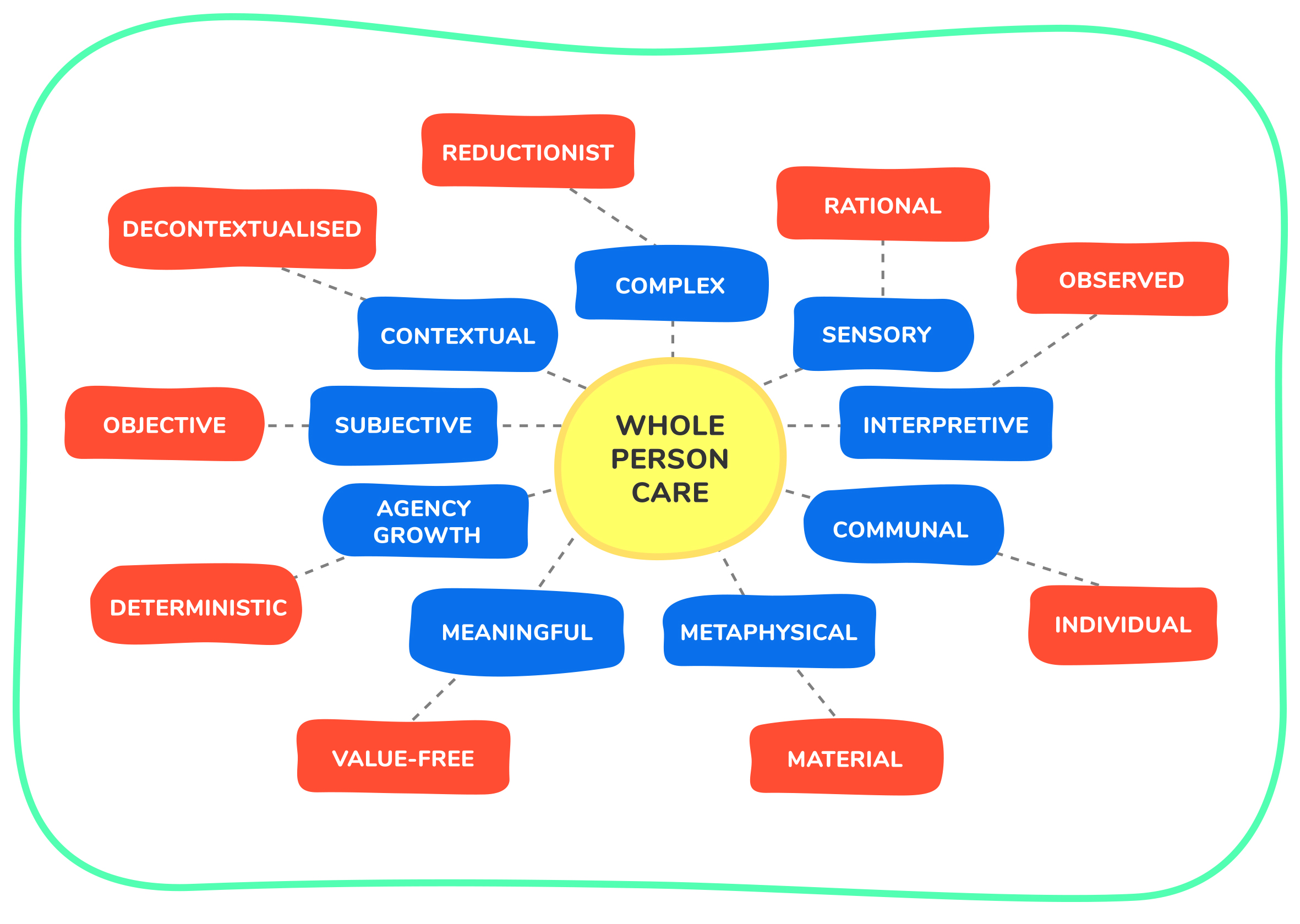 Figure 2: Whole Person Scope that includes reductionist (orange) and constructivist (blue)  forms of knowledge